Программа тура:			  Тур «Hill Country Tour» Продолжительность тура:            03 Дня / 02 Ночи Даты/период:			  Зима 2017/18 (01.11.2017 - 30.04.2018)_________________________________________________________________________________________Маршрут Прибытие в Международный Аэропорт Коломбо. Встреча с представителем компании Трансфер в Канди.Обзорная экскурсия по Канди. Канди - это последняя древняя столица Шри-Ланкийских Королей. Расположенный в горном массиве на высоте 488 м над уровнем моря, город очень живописен. Своеобразным его ожерельем является река Махавели Ганга с тенистыми берегами. В центре города имеется искусственное озеро, творение последнего короля Канди. К северу от озера находится древний Лес Удаватта Келе, единственный лес в мире, расположенный прямо в городской черте. В центре, на маленьком острове построен Королевский Летний Дворец, где Шри Викрема Раджасингхе содержал свой гарем. На берегу озера находится Далада Малигава - Храм Священного Зуба Будды. Пройдитесь по центру города и посетите базар, музей драгоценных камней и студию по огранке и обработке камней.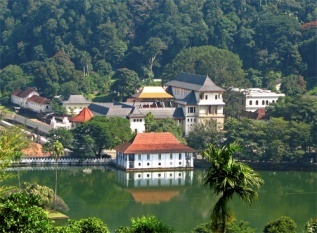 Переезд в Перадению.Королевский Ботанический Сад в Перадении – один из лучших в Азии. Лучшие садоводы Шри-Ланки разбили огромную холмистую территорию на парковые зоны, отражающие разные типы тропической флоры. Контраст цветовой гаммы декоративных и цветущих деревьев, большинство которых цветет в засушливое время года, очаровывает посетителей. Одна из удивительных зон - коллекция комнатных растений (750 видов), достоинством которых являются уникальные формы листьев и многообразие расцветок. Но главный аттракцион сада - декоративные орхидеи (около 100 видов). Также сад славится коллекцией из 175 видов пальм.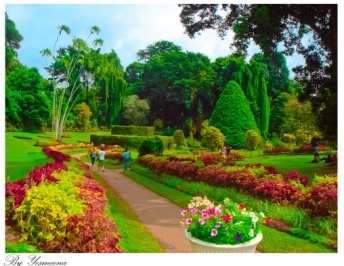 Вечером посещение Храма Зуба Будды в Канди и далее посещение национального шоу в концерт-холле.Ужин и ночь в отеле в Канди. Завтрак в отеле. Переезд в Нувара Элию.По дороге посещение Питомника Слонов в Пиннавеле. Слоны занимают важное место в жизни Шри-Ланки, поэтому в городе Пиннавела был создан государственный слоновий питомник, открывшийся в 1975 году. Сюда поступают молодые особи, оставшиеся без родителей или пострадавшие от браконьеров. В питомнике слонята получают небольшое образование, после чего некоторые слоны поступают в зоопарки различных стран мира. Другие используются на тяжелых работах на Шри-Ланке. Подросшие слоны могут производить потомство, что и является главной целью питомника. Сейчас здесь насчитывается более 80 слонов, самым младшим из которых около 4 месяцев, а самому старшему более 65 лет. Лучшее время для посещения питомника - это часы кормления и купания. Здесь туристам предоставляется уникальная возможность с близкого расстояния понаблюдать за этими животными и, если повезет, увидеть, как самых маленьких слонят кормят из бутылки с молоком.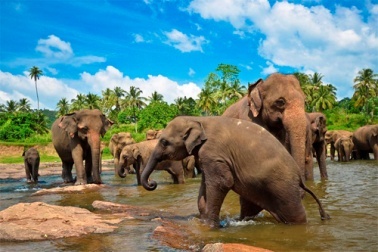 Ужин и ночь в отеле в Нувара Элии.Завтрак в отеле. Обзорная экскурсия по Нувара Элии. Высокогорный курорт Нувара Элия, "город света", расположился на высоте 1884 м над уровнем моря. Мягкий благоприятный климат, живописные луга и долины, ухоженные плантации чая, горные пейзажи и потрясающей красоты водопады – все это сделало Нувара Элию очень популярным курортом. Дома с остроконечными крышами и слуховыми окнами, англиканская церковь, здание почтамта с часовой башней, старинные виллы, ухоженные газоны - за это Нувара Элию назвают "Маленькая Англия". В центре города расположен Парк Виктория, очаровательное место для пикника и отдыха. Южнее парка - ипподром, где проходят лошадиные бега в апреле. Озеро Грегори – одна из главных достопримечательностей города.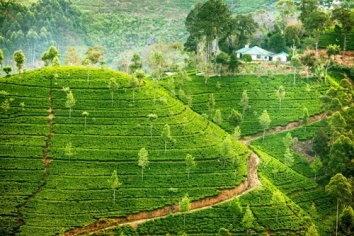 Посещение чайной плантации. Шри-Ланка является одним из крупнейших в мире экспортеров чая, поэтому продвигаясь вглубь острова в прохладный климат вы обнаружите себя в окружении чайных плантаций. Чай, производимый на Шри-Ланке, стал всемирно известным напитком, который известен как «цейлонский чай». Посещение чайной фабрики и плантаций позволит вам наблюдать, как собирают чай, а также вы посетите экскурсию по заводу, чтобы просмотреть процесс изготовления чая. Напоследок не забудьте попробовать чашечку настоящего свежего цейлонского чая.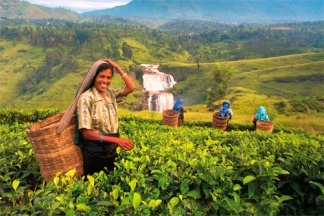 Переезд в отель на побережье через Китулгалу.Дополнительная экскурсия: Рафтинг по реке в Китулгала.Рафтинг по реке, 45 минут.Цена :	2 человека		-	50$  за человека нетто	Более 2х человек	-	40$ за человека нетто* СКИДКА 5$ за предварительное бронирование экскурсии одновременно с бронированием тура. Трансфер в отель на побережье до курортов Бентота на юге и Маравила на Севере.-Окончание тура-Категория тура: пакет Стандарт (цена за человека USD)Категория тура: пакет Супериор (цена за человека USD) Категория тура: пакет Делюкс (цена за человека USD)Доплата за трансфер на побережье за пределами Бентоты:  цена неттоБентота - Индурува	-	USD   10.00 с человекаБентота - Ахунгалла	-	USD  15.00 с человекаБентота - Хиккадува	-	USD  20.00 с человекаБентота - Галле	-             USD 26.00 с человекаБентота - Коггала	-	USD 28.00 с человекаБентота - Диквелла	-	USD 42.00 с человекаТрансфер в Тринкомале 	-	USD 80.00 с человека неттоВ стоимость входит:Размещение в стандартных номерах на базе полупансиона 2 ночи (ужин в первый день и завтрак в последний день включены)Трансферы по программе, начиная от встречи в аэропорту до трансфера в пляжный отель (в пределах курортов Бентота - Маравила) на автобусах, оборудованных кондиционеромУслуги русскоговорящего гидаКомиссияОбратите внимание, что стоимость Входных билетов на платные объекты указана отдельно и может быть по желанию клиента включена или не включена в пакет.В стоимость не входит:	Видеосъемка в Питомнике Слонов Пиннавела.	Фото и видеосъемка в Храме Зуба Будды в Канди	Обеды на протяжении всего тура.	Входные билеты на экскурсионные объекты, не указанные в программе.	Личные расходы 	Чаевые	Другие расходы, не указанные в программе.02 чел.03 чел.04 чел.05-06 чел.07-12 чел.1 чел.Проживание в отелях на базе HB + трансферы по программе с русскоговорящим гидом315.00265.00225.00205.00185.00595.00Входные билеты на экскурсионные объекты цена нетто55.0055.0055.0055.0055.0055.00Общая стоимость пакета(размещение + трансферы + входные билеты)375.00325.00285.00260.00245.00650.00Доплата за одноместное размещение цена неттоUSD 65.00Доплаты в высокий сезон (20/12/17–15/01/18) размещение DBL цена неттоДоплаты в высокий сезон (20/12/17–15/01/18) размещение SGL цена неттоUSD 20.00USD 35.0002 чел.03 чел.04 чел.05-06 чел.07-12 чел.1 чел.Проживание в отелях на базе HB + трансферы по программе с русскоговорящим гидом340.00295.00250.00225.00210.00640.00Входные билеты на экскурсионные объекты цена нетто55.0055.0055.0055.0055.0055.00Общая стоимость пакета(размещение + трансферы + входные билеты)400.00355.00305.00285.00265.00696.00Доплата за одноместное размещение цена неттоUSD 75.00Доплаты в высокий сезон (20/12/17 – 30/04/18)размещение DBL цена неттоДоплаты в высокий сезон (20/12/17 – 30/04/18)размещение SGL цена неттоUSD 15.00USD 20.0002 чел.03 чел.04 чел.05-06 чел.07-12 чел.1 чел.Проживание в отелях на базе HB + трансферы по программе с русскоговорящим гидом440.00380.00335.00305.00290.00815.00Входные билеты на экскурсионные объекты цена нетто55.0055.0055.0055.0055.0055.00Общая стоимость пакета(размещение + трансферы + входные билеты)495.00440.00395.00365.00345.00870.00Доплата за одноместное размещение цена неттоUSD 120.00Доплаты в средний сезон (01/12/17 – 15/12/17)размещение DBL цена неттоДоплаты в средний сезон (01/12/17 – 15/12/17)размещение SGL цена неттоUSD 20.00USD 35.00Доплаты в высокий сезон (16/12/17 – 28/02/18)размещение DBL цена неттоДоплаты в высокий сезон (16/12/17 – 28/02/18)размещение SGL цена неттоUSD 35.00USD 60.00Доплаты в средний сезон (01/03/18 – 30/04/18)размещение DBL цена неттоДоплаты в средний сезон (01/03/18 – 30/04/18)размещение SGL цена неттоUSD 20.00USD 35.00